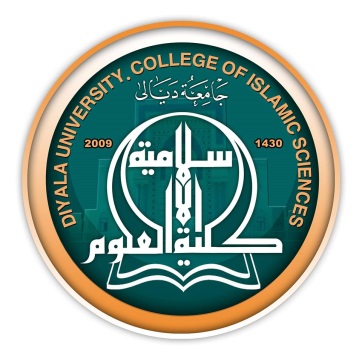 السيرة ألذاتيه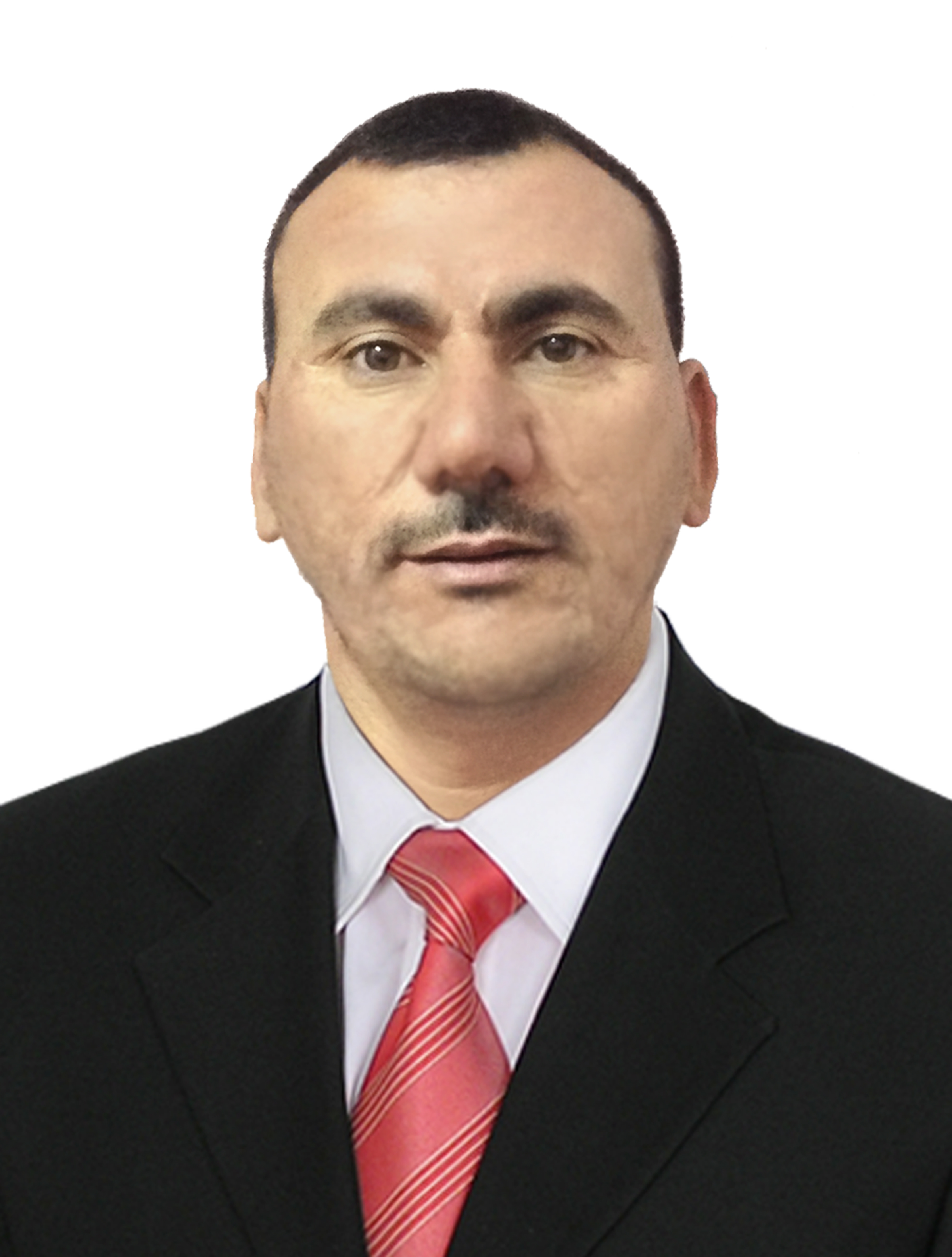 - الاسم الرباعي : وليد هاشم كردي حمد الصميدعي- تاريخ الولادة: 1 / 1  / 1975- الشهادة: دكتوراه                                        تاريخ الحصول عليها: 26/ 3/ 2006- التخصص العام: فلسفة علوم إسلامية          التخصص الدقيق: أصول فقه- اللقب العلمي: أستاذ مساعد                        تاريخ الحصول عليه: 5/12/2010- عدد سنوات الخدمة في التعليم العالي: عشر سنوات- عدد سنوات الخدمة خارج التعليم العالي: لا توجد- البريد الالكتروني:- الجهة المانحة للشهادة البكلوريوس: الجامعة العراقية   تاريخ منح الشهادة: 1999 م- الجهة المانحة لشهادة الماجستير: الجامعة العراقية          تاريخ منح الشهادة:10/9/2001- الجهة المانحة لشهادة الدكتوراه:  الجامعة العراقية           تاريخ منح الشهادة: 26/ 3/ 2006- عنوان رسالة الماجستير: 1- تحقيق الاستحسان عند الإمام الشافعي                                 2- الحديث المرسل وأثره في استنباط الأحكام الفقهية	- عنوان اطروحة الدكتوراه: الآراء الأصولية للحافظ ابن حجر من خلال كتابه فتح                                            الباري - الوظائف التي شغلها :الجامعات او المعاهد التي درس فيهاالمواضيع الدراسية التي قام بتدريسهاالمواضيع الدراسية التي قام بتطويرها او ساهم في تطويرهاالإشراف على الرسائل والاطاريحالمؤتمرات والندوات العلمية والورش التي شارك فيها.الدورات التي شارك بها والتي أقامهاالمشروعات البحثية فى مجال التخصص لخدمة المجتمع أو تطوير التعليم .المجلات العلمية و مجلات (impact factors) التي قام بالنشر فيهاعضوية الهيئات والجمعيات العلمية المحلية والدولية .إبداعات او نشاطات حصل فيها على (جوائز/ شهادات تقديرية/كتب شكر)التاليف والترجمةاللغات التي يجيدها1-2-3-   -  مساهمات في خدمة المجتمع1.2.نشاطات اخرى.	ملاحظة/ يتم تسليم نسخة ورقية ونسخة على قرص (CD)شاكرين حسن تعاونكم معنا خدمة للعلمتالوظيفةمكان العملالفترة من – الى1مقرر قسم كلية العلوم الإسلامية 1/9/2013-15/12/20142عضو اللجنة العلمية كلية العلوم الإسلامية2009 – 20123رئيس لجنة التعضيدكلية العلوم الإسلامية20124رئيس قسمكلية العلوم الإسلامية15/12/2014 الى الآنتالجهة (الجامعة (الكلية)/ المعهد)الفترة من – الىملاحظات1كلية القانون ـ جامعة ديالى2006 ـ 20082كلية العلوم الإسلامية ـ جامعة ديالى2009 ـ 2013إلى هذا الوقت تالجامعةالكليةالقسمالمادةالسنة الدراسية1ديالىالقانونالقانونالأحوال الشخصية2006 ـ 20082ديالىالعلوم الإسلامية العقيدة والفكر الاسلاميالمنطق2010 ـ 20133ديالىالعلوم الإسلاميةالعقيدة والفكر الاسلاميالأديان2010 - 2011 4ديالىالعلوم الإسلامية العقيدة والفكر الاسلاميالسيرة النبوية2011 - 20125ديالىالعلوم الإسلامية العقيدة والفكر الاسلاميأصول الفقه2013تالجامعةالكليةالقسمالمادةالسنة الدراسيةتالجامعةالكليةالقسمعنوان الرسالة او الاطروحةالسنة الدراسيةتالعنوانمكان الانعقادنوع المشاركة(بحث- حضور)السنة 1المنهج الوسطي ودوره في حل الأزماتجامعة تكريت – كلية الشريعةبحث28/4/20102الشريعة الإسلامية واللغة العربية وثقافة الاعتدالجامعة الموصل -كلية التربية للبنات بحث13/10/20103المؤتمر العلمي الأول - القانون دعامة أساسية لإرساء الأمن الاجتماعيجامعة ديالى – كلية القانونبحث1/11/20104المؤتمر العلمي السنوي الثانيجامعة كربلاء – كلية العلوم الإسلاميةبحث12/4/20115اثر الحديث النبوي في تعزيز مفهوم الوسطيةكلية الإمام الأعظم بحث23/5/20116نحو بيئة علمية محفزة للارتقاء بالبحث العلميجامعة بابل – كلية التربية الأساسيةبحث26/10/20117المؤتمر العلمي السنوي الثامن الأعراف بين الأصالة والمعاصرةجامعة الموصل – كلية الآداببحث7/12/20118المؤتمر الدولي الثالث القرآن الكريم وقضايا العصرجامعة الكوفة – كلية التربية الأساسيةبحث11/12/20119المؤتمر العلمي الأول وثيقة المدينة إشراقة الإرث العلمي النبوي للحضارة والفكر الإنساني جامعة الكوفة – مركز دراسات الكوفةبحث12/2/201210تطوير مناهج التدريس في العلوم الإسلامية والمشكلات الإنسانية المعاصرة الجامعة العراقية – فندق عشتاربحث4/3/201211ثقافة العنف واللاعنف في العراقجامعة كركوك – كلية القانونبحث15/4/201212المؤتمر العلمي الأول الموسوم الإسلام والحياةجامعة سامراء – كلية العلوم الإسلاميةبحث2/5/201213جودة البحث العلمي أساس البناء التربوي القويمجامعة بابل – كلية التربية الأساسيةبحث13/11/201214المؤتمرالعلمي الثاني نحو منهج علمي أفضل لفهم العلوم الإسلاميةجامعة الأنبار – كلية العلوم الإسلاميةحضور4/201215القرآن الكريم وقضايا المرأة العصرية الواقع والطموحجامعة بغداد / كلية التربية للبناتبحث29/4/201516المنهج النبوي وأثره في تحقيق السلم الاجتماعيالجامعة العراقية /كلية العلوم الاسلاميةبحث21/4/2015تعنوان الدورة مكان الانعقادالسنة1 ثقافة الاختلافجامعة ديالى / كلية العلوم الاسلامية20102تبصير طلبة العلوم الشرعية بفقه الخلاف وأثره في ارساء الوسطيةجامعة ديالى / كلية العلوم الاسلامية20163الامن في مقاصد الشريعةجامعة ديالى / كلية العلوم الاسلامية2016تتعنوان البحثمحل النشرمحل النشرالسنةالتلفيق وتتبع الرخصالتلفيق وتتبع الرخصالتلفيق وتتبع الرخصمجلة الفتح/ جامعة ديالى5/8/2009الاعتدال في نقد المخالف دراسة أصوليةالاعتدال في نقد المخالف دراسة أصوليةالاعتدال في نقد المخالف دراسة أصوليةالتربية والعلم / جامعة الموصل2010أثر القراءة الشاذة في اختلاف الفقهاءأثر القراءة الشاذة في اختلاف الفقهاءأثر القراءة الشاذة في اختلاف الفقهاءمجلة ديالى للبحوث الإنسانية25/6/2010الوسطية في مقاصد الشريعة الإسلاميةالوسطية في مقاصد الشريعة الإسلاميةالوسطية في مقاصد الشريعة الإسلاميةمجلة ديالى للبحوث الإنسانية2011التربية الاسلامية وأثرها في بناء المجتمعالتربية الاسلامية وأثرها في بناء المجتمعالتربية الاسلامية وأثرها في بناء المجتمعمجلة كلية التربية الأساسية/جامعة بابل2012الامن في مقاصد الشريعة الاسلامية الامن في مقاصد الشريعة الاسلامية الامن في مقاصد الشريعة الاسلامية مجلة كلية العلوم الاسلامية /بغدادالعدد 42   سنة 2015اهمية علم النحو في فهم النص الشرعياهمية علم النحو في فهم النص الشرعياهمية علم النحو في فهم النص الشرعيجامعة جنق قلعة – كلية الالهيات /تركيا2016تاسم المجلةالدولةعنوان البحثالعدد الذي نشر فيهالسنةتاسم الهيئةمحلية /دوليةتاريخ الانتسابمازال عضوا/ انتهاء العضويةملاحظاتت نوع الإبداع او النشاطما حصل عليه(جائزة/شهادة تقديرة/ كتاب شكر)الجهة المانحةعنوان النشاط او الإبداعالسنة1مؤتمرشهادة تقديرية وكتاب شكرجامعة تكريت – كلية الشريعةبحث 28/4/20102مؤتمرشهادة تقديرية وكتاب شكرجامعة الموصل -كلية التربية للبنات بحث13/10/20103مؤتمرشهادة تقديرية وكتاب شكرجامعة ديالى – كلية القانونبحث1/11/20104 مؤتمرشهادة تقديرية وكتاب شكرجامعة كربلاء – كلية العلوم الإسلاميةبحث12/4/20115 مؤتمرشهادة تقديرية وكتاب شكركلية الإمام الأعظم بحث23/5/20116مؤتمرشهادة تقديرية وكتاب شكرجامعة بابل – كلية التربية الأساسيةبحث26/10/20117مؤتمرشهادة تقديرية وكتاب شكرجامعة الموصل – كلية الآداببحث7/12/20118مؤتمرشهادة تقديرية وكتاب شكرجامعة الكوفة – كلية التربية الأساسيةبحث11/12/20119مؤتمرشهادة تقديرية وكتاب شكرجامعة الكوفة – مركز دراسات الكوفةبحث12/2/201210مؤتمرشهادة تقديرية وكتاب شكرالجامعة العراقية – فندق عشتاربحث4/3/201211مؤتمرشهادة تقديرية وكتاب شكرجامعة كركوك – كلية القانونبحث15/4/201212مؤتمرشهادة تقديرية وكتاب شكرجامعة سامراء – كلية العلوم الإسلاميةبحث2/5/201213مؤتمرشهادة تقديرية وكتاب شكرجامعة بابل – كلية التربية الأساسيةبحث13/11/201214مؤتمرشهادة تقديرية وكتاب شكرجامعة بغداد/ كلية التربية للبناتبحث201515مؤتمرشهادة تقديرية وكتاب شكرجامعة بغداد/ كلية التربية للبناتبحث201616شهادة تقديرية وكتاب شكرالجامعة العراقية/كلية العلوم الاسلاميةبحث21/4/201516أكثر من 20 كتاب شكر جامعة ديالى – كلية العلوم الإسلاميةتعنوان الكتاباسم دار النشرسنة النشرعدد الطبعاتمنهجية / غير منهجية